от 16 апреля 2020 года										№ 348О внесении изменений в постановление администрации городского округа 
город Шахунья Нижегородской области от 24 декабря 2019 года № 1552
 «Об утверждении ежегодного плана проверок на 2020 год»В соответствии с постановлением Правительства Нижегородской области от 02.04.2020 № 259 «Об ограничении проведения контрольно-надзорных мероприятий» администрация городского округа город Шахунья Нижегородской области 
п о с т а н о в л я е т:Внести в постановление администрации городского округа город Шахунья Нижегородской области от 24 декабря 2019 года № 1552 «Об утверждении ежегодного плана проверок на 2020 год» следующие изменения:Пункт 2 Ежегодного плана проведения плановых проверок в учреждениях и предприятиях, учредителем которых является администрация городского округа город Шахунья Нижегородской области на 2020 год изложить в новой редакции:«													»Настоящее постановление вступает в силу со дня подписания.Начальнику общего отдела администрации городского округа город Шахунья Нижегородской области обеспечить опубликование настоящего постановления на официальном сайте администрации городского округа город Шахунья Нижегородской области.4. Контроль за исполнением настоящего постановления оставляю за собой.Глава местного самоуправлениягородского округа город Шахунья						          Р.В.Кошелев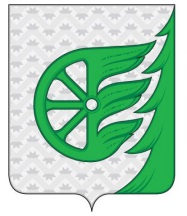 Администрация городского округа город ШахуньяНижегородской областиП О С Т А Н О В Л Е Н И Е1.Администрация городского округа город Шахунья Нижегородской областиМуниципальное бюджетноедошкольное образовательноеучреждение
 Лужайский детскийсад «Малыш»,город Шахунья, поселок Лужайки, улица Центральная, д. 12ведомственный контроль за соблюдением трудового законодательства (включая законодательство об охране труда) и иных нормативных правовых актов, содержащих нормы трудового прававыездная25.05.202020 рабочих дней